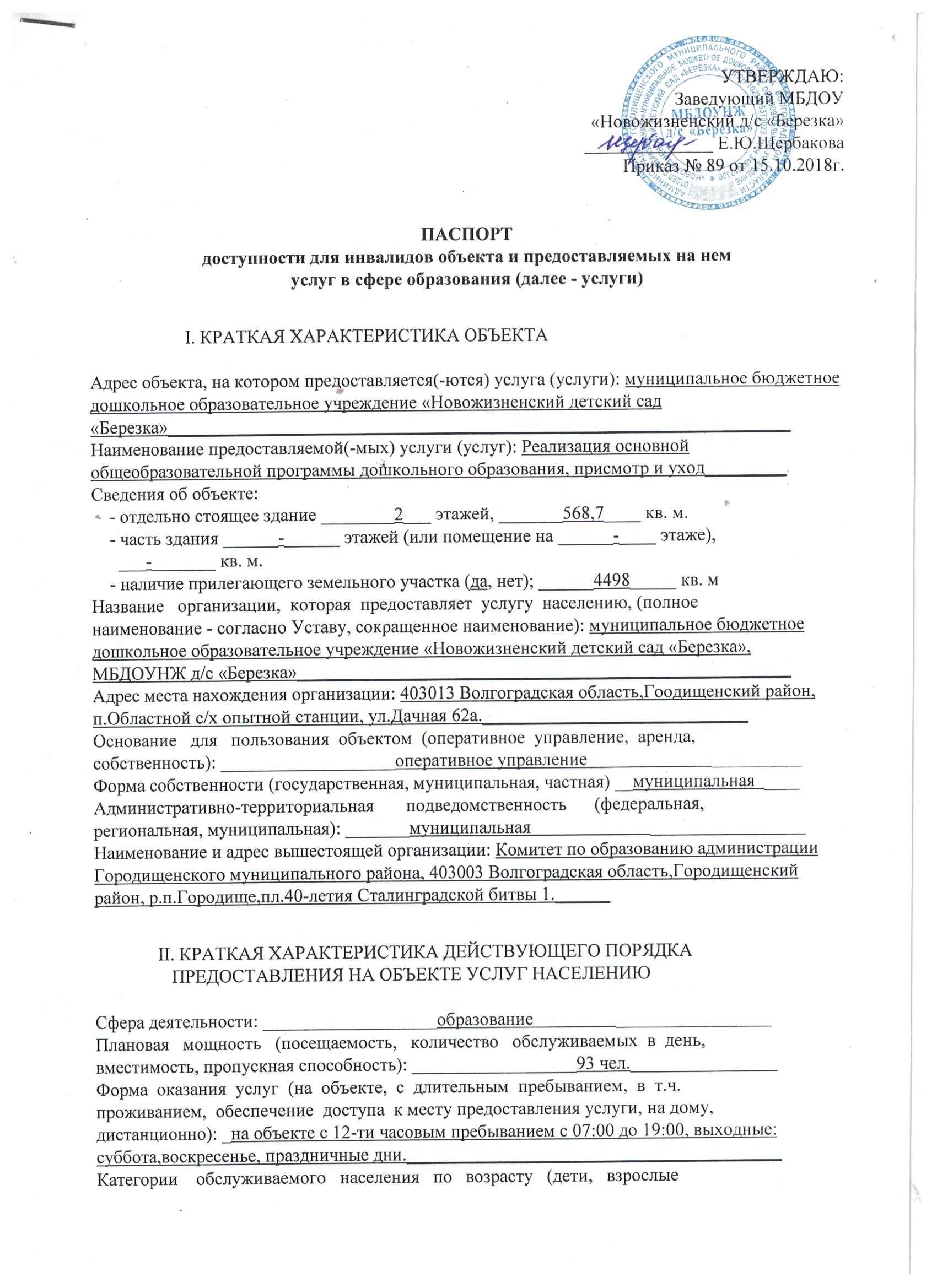 ПАСПОРТдоступности для инвалидов объекта и предоставляемых на немуслуг в сфере образования (далее - услуги)                     I. КРАТКАЯ ХАРАКТЕРИСТИКА ОБЪЕКТААдрес объекта, на котором предоставляется(-ются) услуга (услуги): муниципальное бюджетное дошкольное образовательное учреждение «Новожизненский детский сад «Березка»____________________________________________________________________Наименование предоставляемой(-мых) услуги (услуг): Реализация основной общеобразовательной программы дошкольного образования, присмотр и уход_________Сведения об объекте:    - отдельно стоящее здание ________2___ этажей, _______568,7____ кв. м.    - часть здания ______-______ этажей (или помещение на ______-____ этаже),      ___-_______ кв. м.    - наличие прилегающего земельного участка (да, нет); ______4498_____ кв. мНазвание   организации,  которая  предоставляет  услугу  населению, (полноенаименование - согласно Уставу, сокращенное наименование): муниципальное бюджетное дошкольное образовательное учреждение «Новожизненский детский сад «Березка», МБДОУНЖ д/с «Березка»______________________________________________________Адрес места нахождения организации: 403013 Волгоградская область,Гоодищенский район, п.Областной с/х опытной станции, ул.Дачная 62а._____________________________Основание   для   пользования  объектом  (оперативное  управление,  аренда,собственность): ___________________оперативное управление                           __________Форма собственности (государственная, муниципальная, частная) __муниципальная  ____Административно-территориальная       подведомственность      (федеральная,региональная, муниципальная): _______муниципальная                          _________________Наименование и адрес вышестоящей организации: Комитет по образованию администрации Городищенского муниципального района, 403003 Волгоградская область,Городищенский район, р.п.Городище,пл.40-летия Сталинградской битвы 1.______              II. КРАТКАЯ ХАРАКТЕРИСТИКА ДЕЙСТВУЮЩЕГО ПОРЯДКА                 ПРЕДОСТАВЛЕНИЯ НА ОБЪЕКТЕ УСЛУГ НАСЕЛЕНИЮСфера деятельности: ___________________образование                  _________________Плановая   мощность   (посещаемость,   количество   обслуживаемых  в  день,вместимость, пропускная способность): __________________93 чел.________________Форма  оказания  услуг  (на  объекте,  с  длительным  пребыванием,  в  т.ч.проживанием,  обеспечение  доступа  к месту предоставления услуги, на дому,дистанционно): _на объекте с 12-ти часовым пребыванием с 07:00 до 19:00, выходные: суббота,воскресенье, праздничные дни._________________________________________Категории    обслуживаемого   населения   по   возрасту   (дети,   взрослыетрудоспособного возраста, пожилые; все возрастные категории): __дети от 1,5 до 8 лет    __Категории     обслуживаемых     инвалидов     (инвалиды    с    нарушениямиопорно-двигательного аппарата; нарушениями зрения, нарушениями слуха): _нет________         III. ОЦЕНКА СОСТОЯНИЯ И ИМЕЮЩИХСЯ НЕДОСТАТКОВ В ОБЕСПЕЧЕНИИ                 УСЛОВИЙ ДОСТУПНОСТИ ДЛЯ ИНВАЛИДОВ ОБЪЕКТА        IV. ОЦЕНКА СОСТОЯНИЯ И ИМЕЮЩИХСЯ НЕДОСТАТКОВ В ОБЕСПЕЧЕНИИ          УСЛОВИЙ ДОСТУПНОСТИ ДЛЯ ИНВАЛИДОВ ПРЕДОСТАВЛЯЕМЫХ УСЛУГ             V. ПРЕДЛАГАЕМЫЕ УПРАВЛЕНЧЕСКИЕ РЕШЕНИЯ ПО СРОКАМ       И ОБЪЕМАМ РАБОТ, НЕОБХОДИМЫМ ДЛЯ ПРИВЕДЕНИЯ ОБЪЕКТА И ПОРЯДКА  ПРЕДОСТАВЛЕНИЯ НА НЕМ УСЛУГ В СООТВЕТСТВИЕ С ТРЕБОВАНИЯМИ ЗАКОНОДАТЕЛЬСТВА РОССИЙСКОЙ ФЕДЕРАЦИИ ОБ ОБЕСПЕЧЕНИИ УСЛОВИЙ ИХ ДОСТУПНОСТИ ДЛЯ ИНВАЛИДОВ--------------------------------<*> С учетом выводов оценки состояния и имеющихся недостатков в обеспечении условий доступности для инвалидов объекта и порядка предоставления услуги, приведенных в разделе III и IV паспорта.Дата обследования: 05.10.2018 г.N п/пОсновные показатели доступности для инвалидов объектаОценка состояния и имеющихся недостатков в обеспечении условий доступности для инвалидов объекта1231выделенные стоянки автотранспортных средств для инвалидовотсутствуют2сменные кресла-коляскиотсутствуют3адаптированные лифтыотсутствуют4поручниотсутствуют5пандусыотсутствуют6подъемные платформы (аппарели)в наличии 1шт.7раздвижные двериотсутствуют8доступные входные группыотсутствуют9доступные санитарно-гигиенические помещенияотсутствуют10достаточная ширина дверных проемов в стенах, лестничных маршей, площадокотсутствуют11надлежащее размещение оборудования и носителей информации, необходимых для обеспечения беспрепятственного доступа к объектам (местам предоставления услуг) инвалидов, имеющих стойкие расстройства функции зрения, слуха и передвиженияотсутствуют12дублирование необходимой для инвалидов, имеющих стойкие расстройства функции зрения, зрительной информации - звуковой информацией, а также надписей, знаков и иной текстовой и графической информации - знаками, выполненными рельефно-точечным шрифтом Брайля и на контрастном фонеотсутствуют13дублирование необходимой для инвалидов по слуху звуковой информации зрительной информациейотсутствуют14иныеотсутствуютN п/пОсновные показатели доступности для инвалидов предоставляемой услугиОценка состояния и имеющихся недостатков в обеспечении условий доступности для инвалидов предоставляемой услуги1231наличие при входе в объект вывески с названием организации, графиком работы организации, планом здания, выполненных рельефно-точечным шрифтом Брайля и на контрастном фонеотсутствуют2обеспечение инвалидам помощи, необходимой для получения в доступной для них форме информации о правилах предоставления услуги, в том числе об оформлении необходимых для получения услуги документов, о совершении ими других необходимых для получения услуги действийотсутствуют3проведение инструктирования или обучения сотрудников, предоставляющих услуги населению, для работы с инвалидами, по вопросам, связанным с обеспечением доступности для них объектов и услугне проводилось4наличие работников организаций, на которых административно-распорядительным актом возложено оказание инвалидам помощи при предоставлении им услуготсутствуют5предоставление услуги с сопровождением инвалида по территории объекта работником организацииотсутствуют6предоставление инвалидам по слуху при необходимости услуги с использованием русского жестового языка, включая обеспечение допуска на объект сурдопереводчика, тифлопереводчикаотсутствуют7соответствие транспортных средств, используемых для предоставления услуг населению, требованиям их доступности для инвалидовтранспортного средства нет8обеспечение допуска на объект, в котором предоставляются услуги, собаки-проводника при наличии документа, подтверждающего ее специальное обучение, выданного по форме и в порядке, утвержденном приказом Министерства труда и социальной защиты Российской Федерацииотсутствуют9наличие в одном из помещений, предназначенных для проведения массовых мероприятий, индукционных петель и звукоусиливающей аппаратурыотсутствуют10адаптация официального сайта органа и организации, предоставляющих услуги в сфере образования, для лиц с нарушением зрения (слабовидящих)имеется11обеспечение предоставления услуг тьютораотсутствуют12иныеотсутствуютN п/пПредлагаемые управленческие решения по объемам работ, необходимым для приведения объекта в соответствие с требованиями законодательства Российской Федерации об обеспечении условий их доступности для инвалидов <*>Сроки1установка раздвижных дверей2025г.2установка доступных входных групп2025г3оборудование доступных санитарно-гигиенических помещений2025г.4приобретение при входе в объект вывески с названием организации, графиком работы организации, планом здания, выполненных рельефно-точечным шрифтом Брайля и на контрастном фоне2025г.